City of Lawrence Board of Parks and Recreation - Regular Meeting
Wednesday, April 12, 2017 - 6:00 pm
Lawrence Government CenterPublic Assembly RoomMembers present:   Jeff Vest, Tom Burns, Judy Logsdon, Helen Taylor and Shawn DenneyStaff:   David Johnson, Eric Martin and Dina GeeOther:  Councilman Rick WellsGuest:   Carlton Curry, Patty Ragas and Jim Langham Meeting was called to order by Jeff Vest at 6:01 pm.Minutes:Minutes of the March 8, 2017 meeting were distributed for review and clarification. Jeff entertained a motion to accept the minutes as submitted.   Motion was made by Tom Burns to accept the minutes, seconded by Helen Taylor.  Motion carried 5-0.  Reports from Parks Director:Rick Wells let Virgil use his tractor to aerate, seed and fertilize the football fields at Burn’s Park.  Ron Gee has been going to physical therapy on his arm and hopefully will be out of the sling next week.Board Comment:Explorer Park evergreen trees need to be cut back for safety reasons.  The parts to repair the playground equipment are ordered.New Flags have been put up at Community Park.The Public Works Department has been cutting trees down in the ditch at Community Park and will start pulling stuff out of the ditch.Grant Nesbeth installed a buddy system lock on the big baseball diamond field.  Also, since Park Rules signs were removed, is there is a plan to install new ones.DFAS has $30,000 to spend on helping with the repair of the soccer parking lots at Community Park.Committee Meeting:The Soccer Committee came up with some “year-end financial requests” that would like to see incorporated into the agreements.  Old Business:  Jeff Vest signed the following agreements – Lawrence Lions Youth Baseball, Lawrence Youth Football, FC Pride and LSC agreements.New Business:   Jump Start Sports Agreement:Jeff entertained a motion to accept the agreement.  Motion made by Tom Burns to accept the motion, seconded by Shawn Denney.  Motion carried 5-0.Central Indiana Amateur Soccer Association (CIASA) Agreement:Jeff entertained a motion to accept the agreement.  Motion made by Helen Taylor to accept the motion, seconded by Shawn Denney.  Motion carried 5-0. El Grande Soccer League Agreement:Jeff entertained a motion to accept the agreement.  Motion made by Helen Taylor to accept the motion, seconded by Shawn Denney.  Motion carried 5-0. JB’s Soccer League Agreement:Jeff entertained a motion to accept the agreement.  Motion made by Helen Taylor to accept the motion, seconded by Shawn Denney.  Motion carried 5-0. Acceptance of Upper Pogues Run regional Detention Basin:Sam Robertson explained to the Board the details about the project and how long it would take.  Jeff would like to see a public notice sent to the neighbors to inform them about this project.  Tom Burns made a motion to accept the proposed development within Soccer park, as demonstrated in the drawings presented by Shrewsberry Engineering with the request for a public notice of project development, seconded by Helen Taylor.  Motion carried 5-0.Upcoming Calendar Events:  Spring Fling is April 15, 2017 at 10:00am at the Community Park.The 4th of July meeting is April 18, 2017 at 2pm in the Mayor’s Conference Room.OYO’s opening day and parade is April 15, 2017.Fall Creek’s opening day and parade is April 22, 2017.Lawrence Lions Little League opening day and parade is April 29, 2017.Public Comments:   Carlton Curry asked if the Board had discussed the $2,000 money payment by the Lawrence Lions Little League being refunded and being made by in kind services.Jim Langham informed the Board about the language being used on the Soccer fields with kids being present.Patty Ragas informed the Board that cars are being drove in the pathways and what a danger it is to the kids.  She also said the goals that they are using are not safe for the kids.Rick Wells wanted to know about the Bingo license for the July 4th festival and when the 4th of July meeting was being held.Adjournment:Jeff Vest adjourned the meeting at 6:46 p.m.Secretary Signature: ______________________________________ Date: _____________________________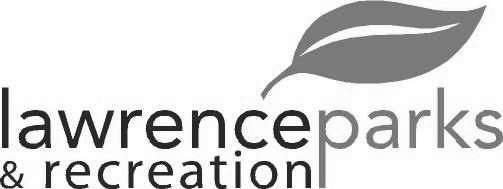 